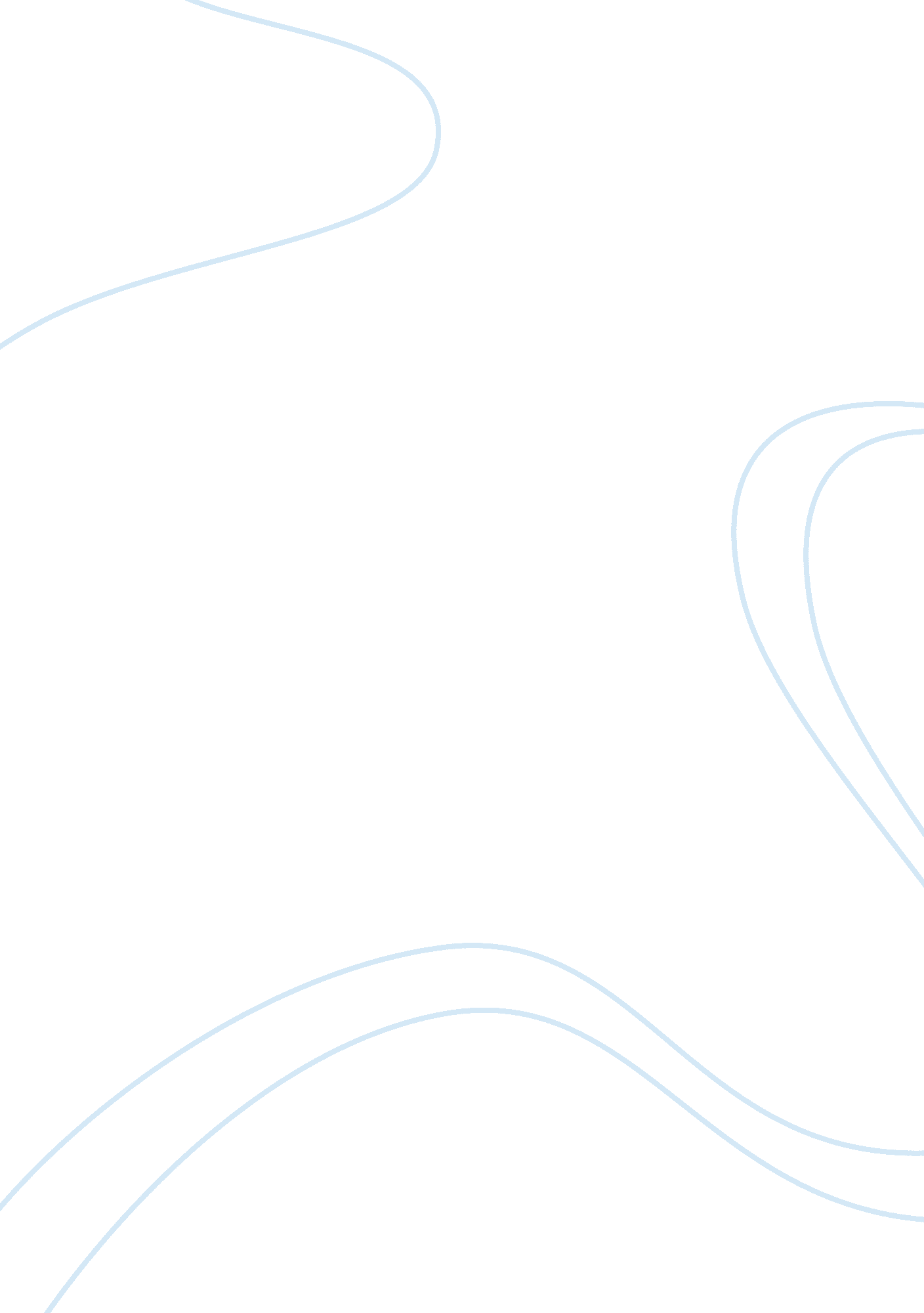 The are not only natural cycles but alsoEnvironment, Global Warming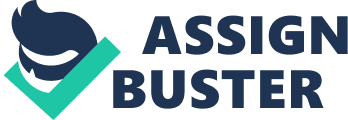 Themain causes of global warming is to have a large amount of cacbon dioxide(CO2)in the atmosphere. They contributed to increase in temperature in the planet. People consume such fossil fuels as coal, oil, and natural gas for energy ordeforestation  to have a place forplantations and pastures. Besides, there are a lot of gases in Earth’satmosphere known as ” greenhouse gases”(GHGs) like methane(CH4), nitrious oxide,…. They are pollutants making the problem become more serious. In many poison gas existing in atmosphere, CO2 is one of thegreatest gas risks occuring in over many centuries. This gas will threaten notonly climate of future but also progeny later(Climatehotmap, ten ho tac gia, nam). Human influence is also rapidly changing the climate. Scientists alsoauthorities drew a conclusion on global warming that the temperature of theplanet is increasing in at nearly twice the rate it was 50 years ago. Causes ofthis epidemic are not only natural cycles but also effect of GHGs released bypeople. IPCC- a groups specialized in researching and writing results aboutnewest scientific findings about our planet, they declared that people livingin the earth emitting toxic gas to environment in differents ways. It is ignitionof fossil fuels from vehicles, factories, industrialization, electricityproduct. Landfills and agricultures also are impacted by methane ( especiallyfrom the digestive systems of grazing animals), nitrous oxide from fertilizers, gasused for refrigeration and industial processes,…. However, each GHGs has adiverse effect on environment. To name a few, a particle of methane generatemore than 20 times that of CO2. Nitrous oxide is 300 times more influentialthan CO2. Other gas have a high ability of heat-trapping, but noneof these gas affect much warmth more than CO2 does. (Phan1, ho tac gia, nam)Another causes contributed toincreased emissions of GHGs is overpopulation. Nowadays, rapidly growingpopulation has become a huge menace to natural environment as well as human-being. These responses have been made up many places for rice growing and cattle farming. This makes methane go up dramatically and destroy our environment.(Pakenham,. n. d) Human influence has been a very serious issue now becausehuman do not take care about the earth. People cause global warming are morethan natural causes global warming. The earth has been changing for many yearsuntil now it is still changing due to modern lifestyle of everyone. Humanactivities include indutrial production, burning fossil fuel, mining, castlerearing or deforestation made our planet become worse and worse. 